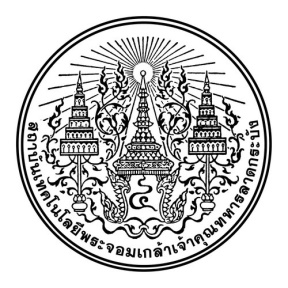 ที่ อว ............/...........                                        	 คณะ/วิทยาลัย..............................		       สถาบันเทคโนโลยีพระจอมเกล้าเจ้าคุณทหารลาดกระบัง		       ถนนฉลองกรุง  เขตลาดกระบัง กรุงเทพฯ ๑๐๕๒๐		 …………………………………….เรื่อง  ขอเชิญเป็นอาจารย์พิเศษเรียน  …………………………………..                 ด้วยคณะ/วิทยาลัย...........................................  ได้จัดให้มีการเรียนการสอนแก่นักศึกษาระดับปริญญาตรี  หลักสูตร………………………………………..  สาขาวิชา ...............................................  ภาควิชา.............................................. ประจำภาคเรียนที่ .............................   ในการนี้เพื่อให้นักศึกษาได้มีโอกาสฟังบรรยายจากอาจารย์พิเศษภายนอกที่มีความรู้ มีประสบการณ์ในสาขาวิชาดังกล่าว จึงขอเชิญท่านเป็นอาจารย์สอนพิเศษในรายวิชาดังนี้  ................................................................................................................................................................................................................................................................................................................................................................................................................................................................................................................................	      จึงเรียนมาเพื่อโปรดให้ความอนุเคราะห์ เป็นอาจารย์พิเศษตามกำหนดดังกล่าว จักขอบคุณยิ่ง ขอแสดงความนับถือ(............................................)คณบดีคณะ/วิทยาลัย......................................ส่วนสนับสนุนวิชาการภาควิชา........................................................โทร/โทรสาร ................................................ 